Deferred Project Annual ReportThe purpose of this form is to provide the UNM HRPP an update regarding a project deferred to another IRB. 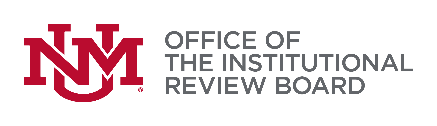 1805 Sigma Chi NE | Tel: (505) 277-2644 
Website: irb.unm.edu | Email: IRBMainCampus@unm.eduProject IdentificationProject IdentificationProject IdentificationProject Identification* IRB reference number:* Project title:Principal Investigator of RecordPrincipal Investigator of RecordPrincipal Investigator of RecordPrincipal Investigator of RecordPrincipal Investigator of RecordPrincipal Investigator of RecordPrincipal Investigator of RecordPrincipal Investigator of RecordPrincipal Investigator of RecordPrincipal Investigator of RecordPrincipal Investigator of RecordPrincipal Investigator of RecordPrincipal Investigator of Record* The Principal Investigator of record is: (select one)* The Principal Investigator of record is: (select one)* The Principal Investigator of record is: (select one)* The Principal Investigator of record is: (select one)* The Principal Investigator of record is: (select one) Principal Investigator Principal Investigator Principal Investigator Responsible Faculty Responsible Faculty Responsible Faculty Responsible Faculty Responsible Faculty* Name:* Phone:* Email:* Department:* Department:* University Status (e.g. tenure track or visiting faculty, instructor, staff, etc.):* University Status (e.g. tenure track or visiting faculty, instructor, staff, etc.):* University Status (e.g. tenure track or visiting faculty, instructor, staff, etc.):* University Status (e.g. tenure track or visiting faculty, instructor, staff, etc.):* University Status (e.g. tenure track or visiting faculty, instructor, staff, etc.):* University Status (e.g. tenure track or visiting faculty, instructor, staff, etc.):* University Status (e.g. tenure track or visiting faculty, instructor, staff, etc.):* University Status (e.g. tenure track or visiting faculty, instructor, staff, etc.):* Affiliation:* Affiliation: Main Campus UNM Branch Campus:       UNM Branch Campus:       UNM Branch Campus:       UNM Branch Campus:       UNM Branch Campus:       UNM Branch Campus:       External Partner:       External Partner:       External Partner:       External Partner:      Certification* Signature below certifies that the information provided on this form is accurate and that the above titled research is in full compliance with the regulations, laws, and institutional requirements/policies governing human subject research.Principal InvestigatorPrincipal Investigator* SignatureDateProject StatusProject StatusProject StatusProject StatusProject Status* What is the enrollment status of this project? Open to enrollment Closed to enrollment Project hasn’t begun Closed with IRB* Identify project activities that are happening as of today: (select one) Project activities include collecting data Project activities include collecting data Project activities include collecting data Project activities include collecting data* Identify project activities that are happening as of today: (select one) Project activities are limited to data analysis Project activities are limited to data analysis Project activities are limited to data analysis Project activities are limited to data analysisProgress ReportProgress ReportProgress ReportProgress ReportProgress ReportProgress ReportProgress ReportSince the last annual report…Since the last annual report…Since the last annual report…Since the last annual report…Since the last annual report…Since the last annual report…Since the last annual report…* Have there been any reportable events or unanticipated problems involving risks to participants or others?* Have there been any reportable events or unanticipated problems involving risks to participants or others?* Have there been any reportable events or unanticipated problems involving risks to participants or others?* Have there been any reportable events or unanticipated problems involving risks to participants or others?* Have there been any reportable events or unanticipated problems involving risks to participants or others? No Yes * Have there been any determinations of noncompliance for this project?* Have there been any determinations of noncompliance for this project?* Have there been any determinations of noncompliance for this project?* Have there been any determinations of noncompliance for this project?* Have there been any determinations of noncompliance for this project? No Yes* Have there been any audits for this project?* Have there been any audits for this project?* Have there been any audits for this project?* Have there been any audits for this project?* Have there been any audits for this project? No Yes* Have there been any suspensions or terminations associated with this project?* Have there been any suspensions or terminations associated with this project?* Have there been any suspensions or terminations associated with this project?* Have there been any suspensions or terminations associated with this project?* Have there been any suspensions or terminations associated with this project? No Yes* Are there any IRB approval documents that have not been provided to the OIRB?* Are there any IRB approval documents that have not been provided to the OIRB?* Are there any IRB approval documents that have not been provided to the OIRB?* Are there any IRB approval documents that have not been provided to the OIRB?* Are there any IRB approval documents that have not been provided to the OIRB? No Yes* Have there been any UNM affiliated changes to the project team not already reported to the OIRB?* Have there been any UNM affiliated changes to the project team not already reported to the OIRB?* Have there been any UNM affiliated changes to the project team not already reported to the OIRB?* Have there been any UNM affiliated changes to the project team not already reported to the OIRB?* Have there been any UNM affiliated changes to the project team not already reported to the OIRB? No Yes* Have any research team members had a change that would require an updated COI disclosure?* Have any research team members had a change that would require an updated COI disclosure? No YesIf yes, submit an updated Conflict of Interest (COI) disclosure at http://researchcompliance.unm.edu/coi If yes, submit an updated Conflict of Interest (COI) disclosure at http://researchcompliance.unm.edu/coi If yes, submit an updated Conflict of Interest (COI) disclosure at http://researchcompliance.unm.edu/coi IMPORTANT! If you responded yes to any of the above, you are required to submit supporting documentation with this annual report for OIRB review.IMPORTANT! If you responded yes to any of the above, you are required to submit supporting documentation with this annual report for OIRB review.IMPORTANT! If you responded yes to any of the above, you are required to submit supporting documentation with this annual report for OIRB review.IMPORTANT! If you responded yes to any of the above, you are required to submit supporting documentation with this annual report for OIRB review.IMPORTANT! If you responded yes to any of the above, you are required to submit supporting documentation with this annual report for OIRB review.IMPORTANT! If you responded yes to any of the above, you are required to submit supporting documentation with this annual report for OIRB review.IMPORTANT! If you responded yes to any of the above, you are required to submit supporting documentation with this annual report for OIRB review.** Provide any additional information that would be beneficial to include in the record of this project (e.g. summary of the project’s progress).Limit: 500 characters